En savoir plus sur la Fédération de l’Union Fédérale des Consommateurs Que Choisir (nationale)Totalement indépendante de l’Etat, des entreprises, des partis politiques et des syndicats, militant, créée en 1951, doyenne des associations de consommateurs d’Europe occidentale, l’UFC-Que Choisir est une association à but non lucratif.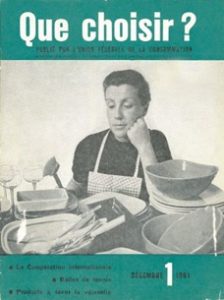 Avec un réseau de 143 Associations Locales sur tout le territoire, 3726 bénévoles (en 2018), 137629 adhérents, et 350 points d’accueil, l’UFC-Que Choisir est au service des consommateurs pour les informer, les conseiller et les défendre.La Fédération se situe au 233, boulevard Voltaire - 75011 Paris - UFC-Que Choisir https://www.quechoisir.orgElle publie sa première revue de tests comparatifs et d’enquêtes Que Choisir en 1961, et agit en justice à partir de 1976 devant toutes les juridictions judiciaires ou administrative.A partir des années 1970, l’UFC-Que Choisir engage des combats pour faire évoluer le droit afin de mieux protéger les consommateurs.Quelques combats mémorables :1976 – Dix colorants interdits dans l’alimentation1989 – Les lessives sans phosphates1999 – Les dangers de l’aluminium2001 – Le sel caché dans les aliments2002 – Téléphone portable : la facturation à la seconde puis en 2004, le prix exorbitant des SMS. En 2005, l’UFC Que Choisir obtient la condamnation des opérateurs de téléphonie mobile par le Conseil de la Concurrence.2008 – Obésité infantile : protégeons nos enfants2010 – Tarifs bancaires, les banques abusent2013 – Première campagne « Énergie moins chère ensemble » aux fins d’obtenir, avec la mobilisation des consommateurs, les meilleures offres possibles (en termes de tarifs et de sécurité juridique) sur les marchés du gaz et de l’électricité2014 – Lancement de la première Action de groupe en France contre Foncia2017 – L’UFC Que Choisir qui a agi devant l’Autorité de la Concurrence obtient la condamnation d’Engie (ex GDF-Suez) pour abus de position dominante (pratiques anticoncurrentielles).2018 – Lancement de l’application « QuelCosmetic » faire la chasse aux substances indésirables.2020 – Lutte contre le fléau du démarchage téléphonique Les publications et abonnements de l’UFC Que Choisir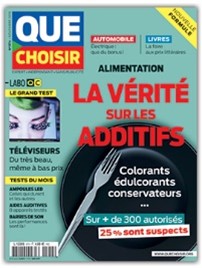 Les magazines Que Choisir (sur abonnement)vous conseillent au quotidien et vous alertent en permanence des dangers de certains produits. Que Choisir vous guide grâce à ses essais comparatifs et vous permet de choisir ainsi les meilleurs produits au meilleur prix.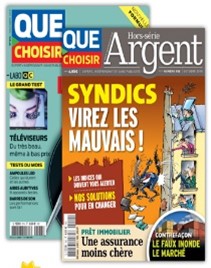 Les hors-séries Que Choisir Argent donne des clés pour gérer astucieusement votre argent en se consacrant à votre budget.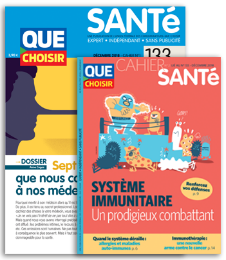 Que choisir santé délivre l’information la plus fiable et la plus rigoureuse sur votre santé grâce à l’expertise de praticiens reconnus : (médecins, chercheurs, pharmacologues).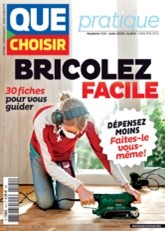 Que Choisir Pratique vous donne une véritable documentation juridique à usage courant sur tous les sujets de votre vie quotidienne (logement, location, voisinage…).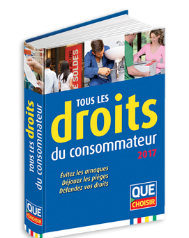 Que Choisir Livres les meilleurs guides sur les droits des consommateurs, sur la santé dans votre assiette, sur les recettes faciles pour une cuisine saine, sur les urgences juridiques…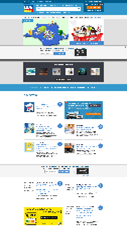 Abonnement au site internet www.quechoisir.org 200 000 abonnésL’un des premiers sites d’information générale en France.